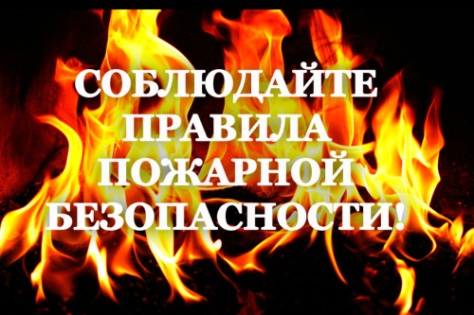 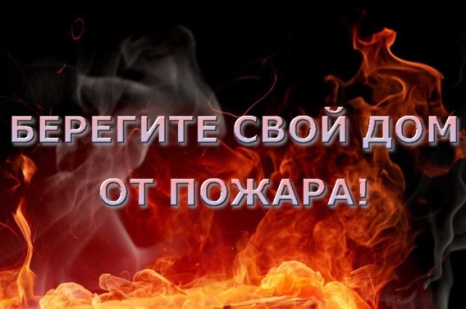 «Меры пожарной безопасности в отопительный период»Как показывает статистика, с наступлением отопительного сезона увеличивается количество пожаров по причине нарушения правил эксплуатации отопительных приборов. Чтобы уберечь себя и своих близких от пожара, сотрудники отдела надзорной деятельности напоминают основные правила эксплуатации обогревательных приборов:- При использовании отопительных приборов запрещено пользоваться электропроводкой с повреждённой изоляцией;- Не устанавливайте электронагревательные приборы вблизи сгораемых предметов;- Не применяйте для розжига печей бензин, керосин, и другие легковоспламеняющиеся жидкости;- Следите за расстоянием от топочного отверстия печи до мебели, постелей и других сгораемых приборов. Это расстояние должно быть не менее 1,25 м;- Не забывайте очищать от сажи дымоходы перед началом отопительного сезона и через каждые три месяца в течение всего отопительного сезона;- Не пользуйтесь печами, имеющими трещины, неисправные дверцы, недостаточные разделки от дымоходов до деревянных конструкций стен, перегородок перекрытий;- Позаботьтесь о том, чтобы около печи был предтопочный лист (размером не менее 70х50 см);- Не оставляйте без присмотра топящиеся печи, зажженные керосинки, керогазы, примусы, включенные электронагревательные и газовые приборы;- Не используйте самодельные отопительные приборы;- Не допускайте отогревание замерзших труб паяльной лампой или факелом;- Категорически запрещается использовать духовку и газовую кухонную плиту для обогрева дома или квартиры.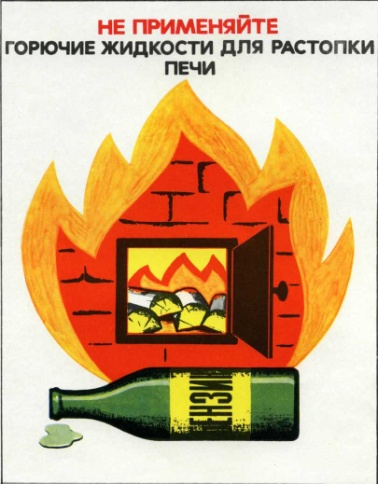 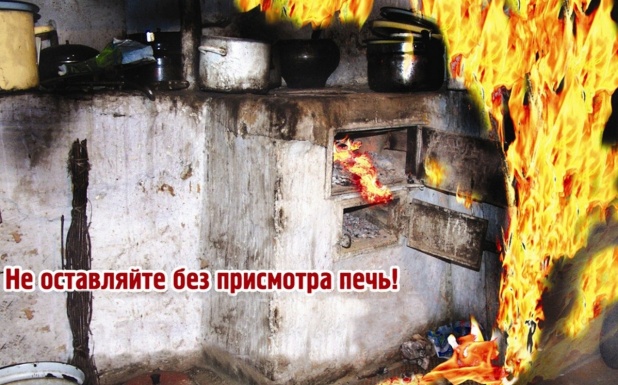 